МКОУ "Ильменская СОШ" приняли участие в конкурсе рисунков "На защите мира".учащиеся нарисовали рисунки в честь поддержки Вооруженным Силам Российской Федерации.
#НаЗашитеМира #Юнармия
Посмотреть все изображенияПосмотреть все изображения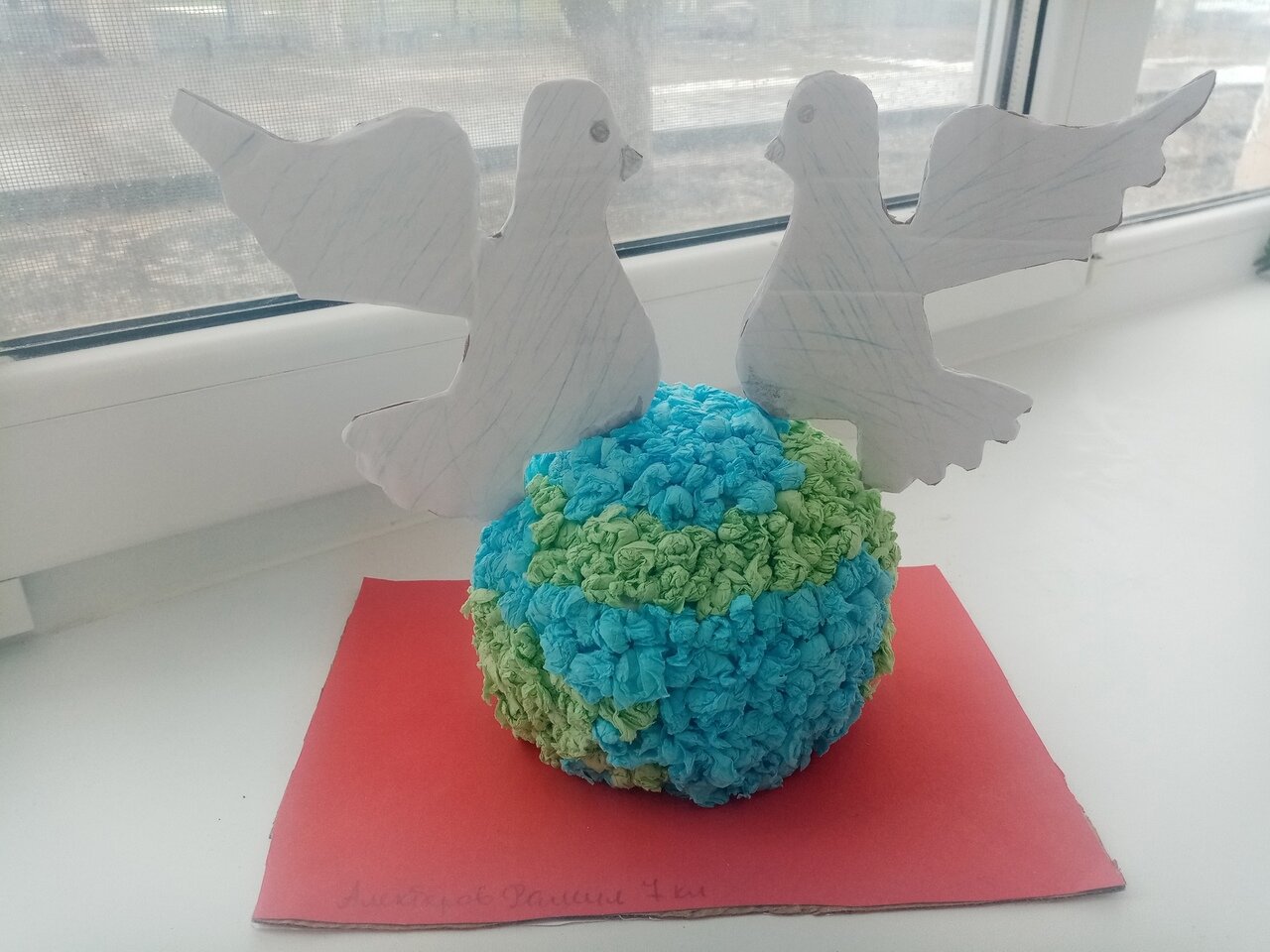 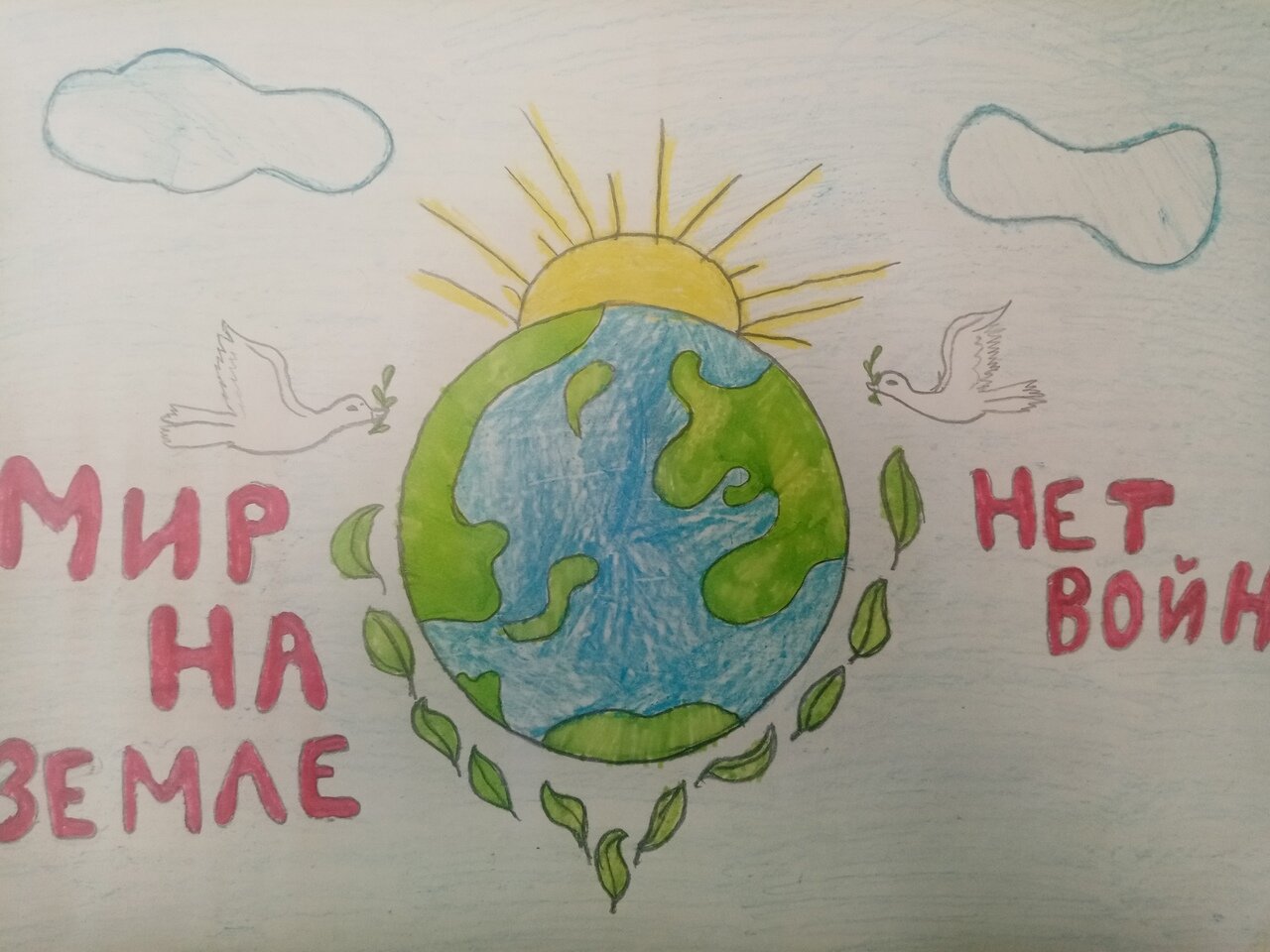 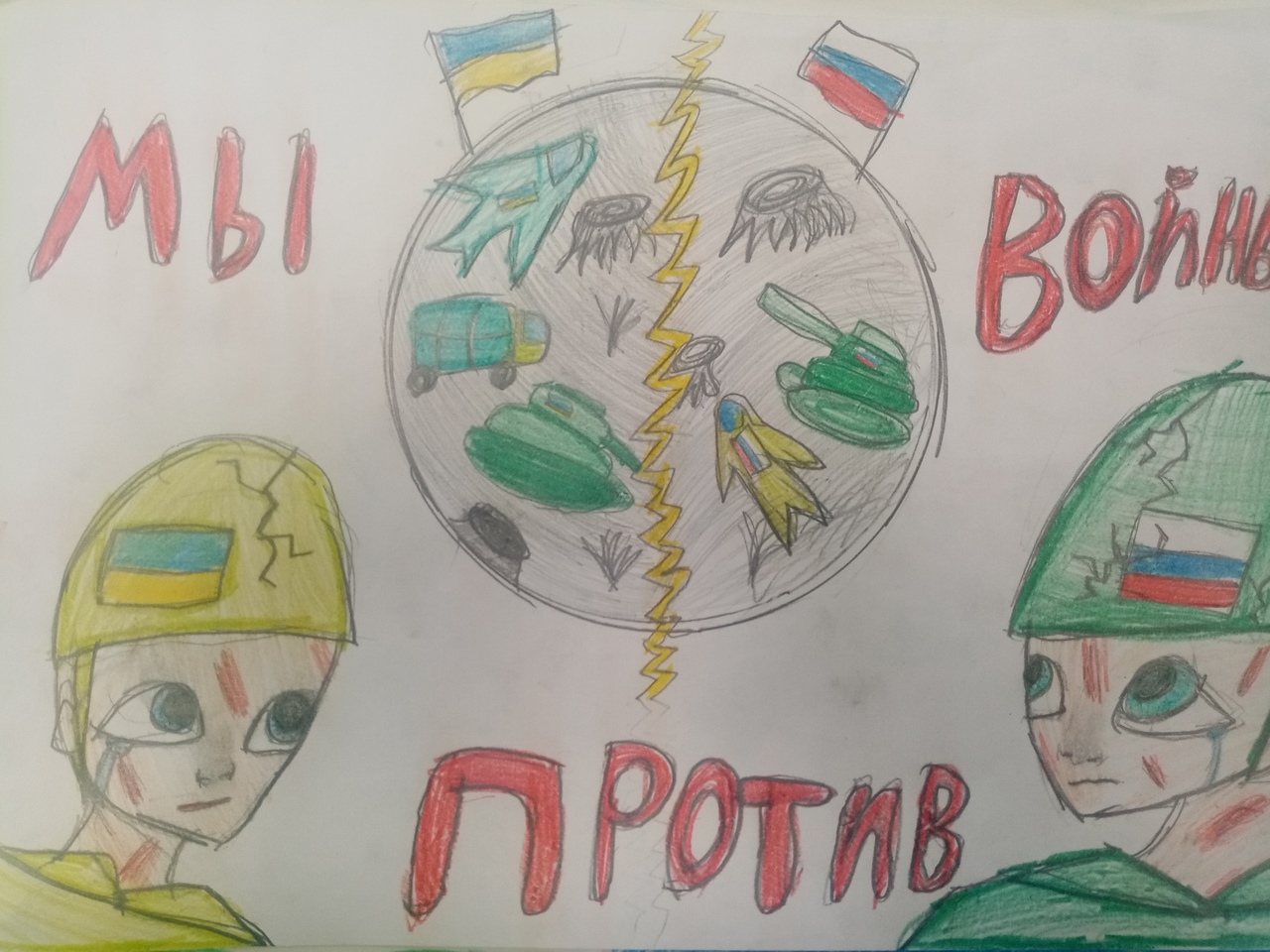 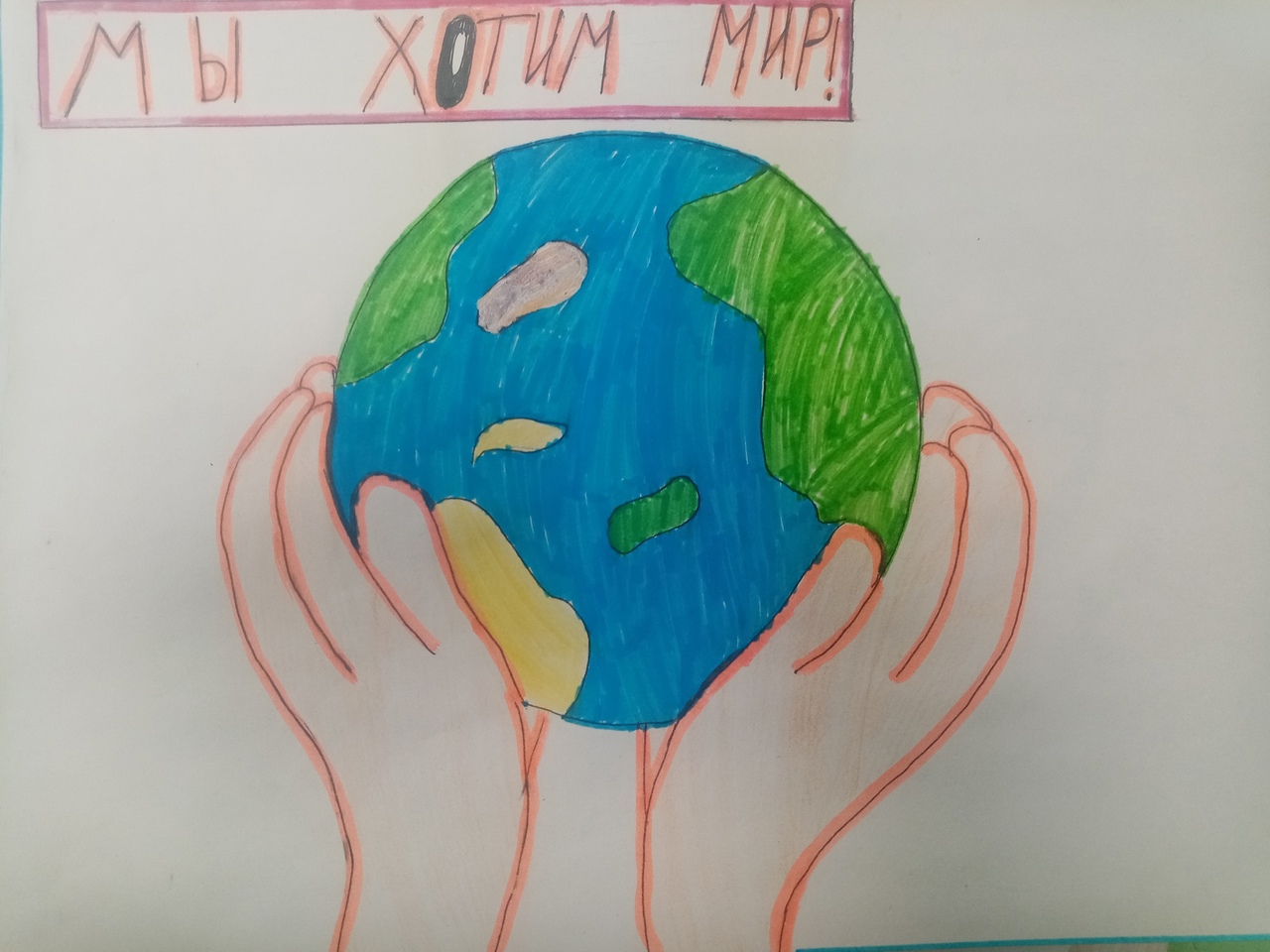 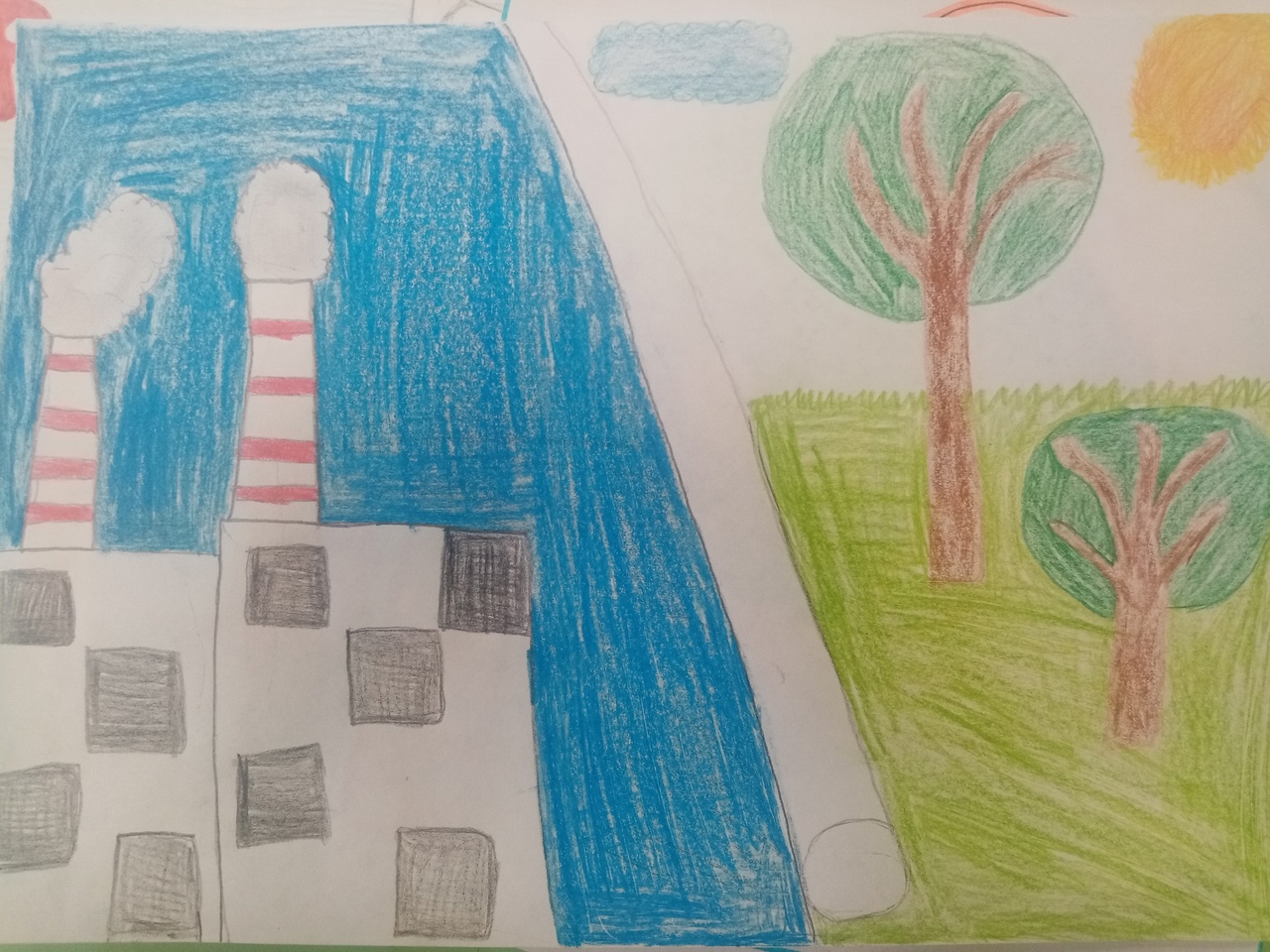 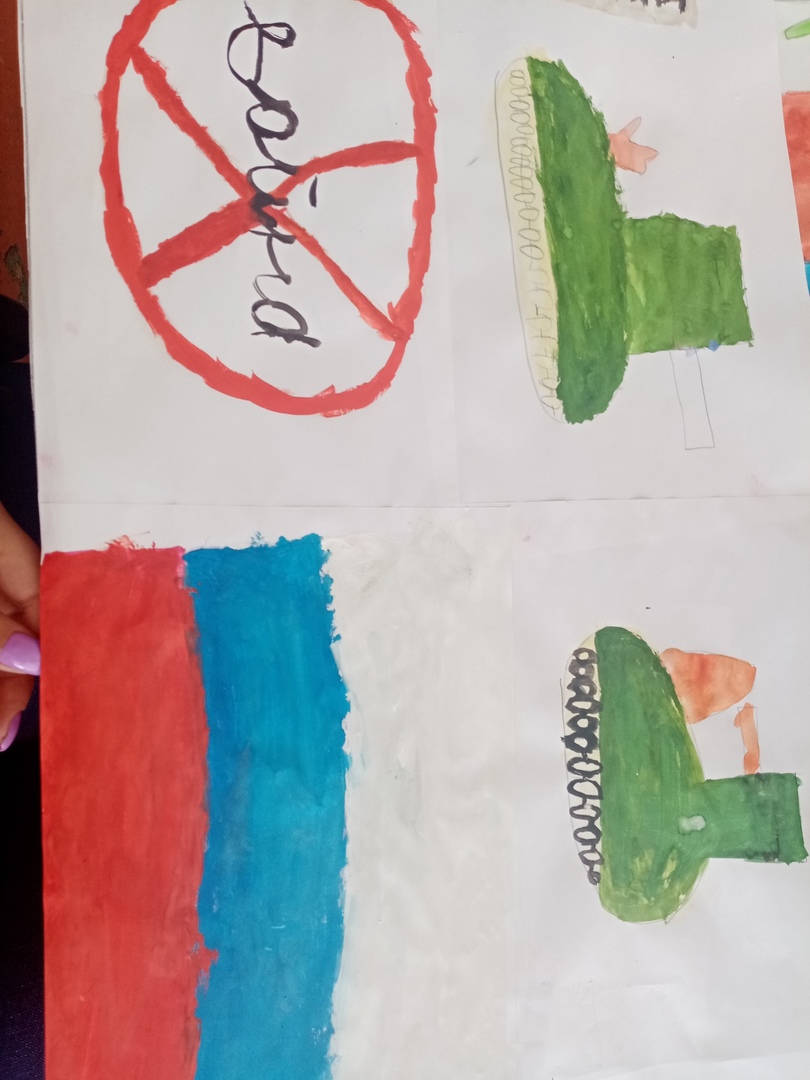 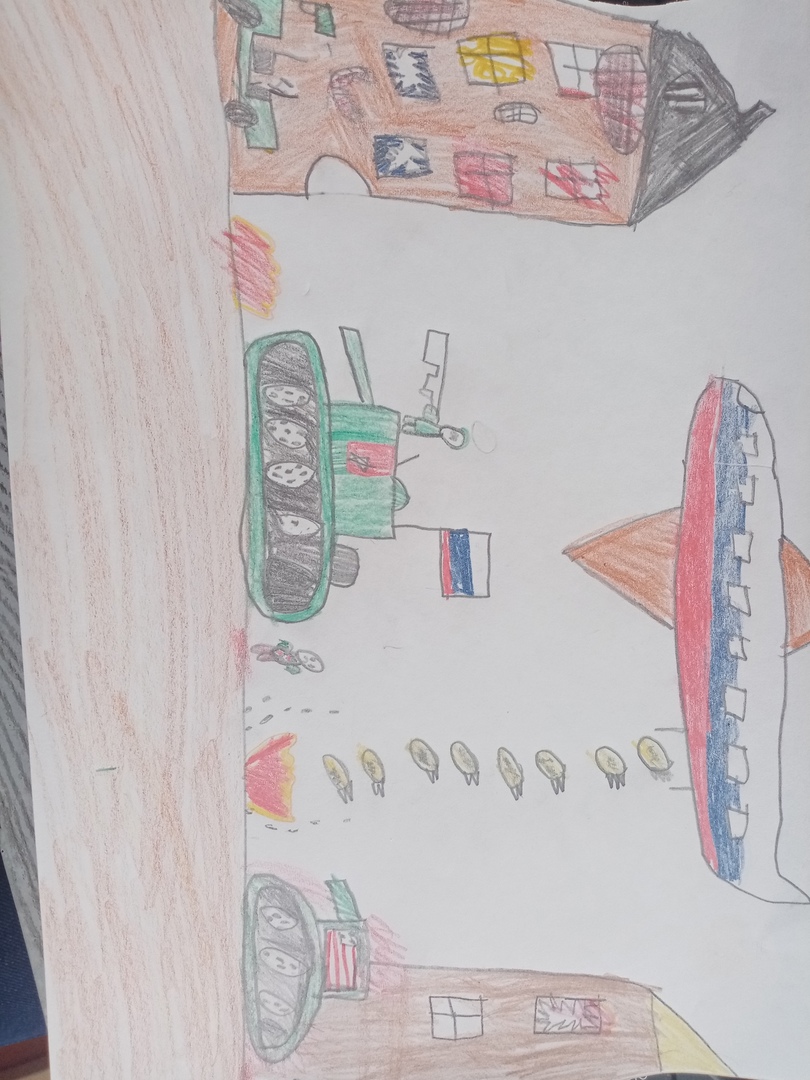 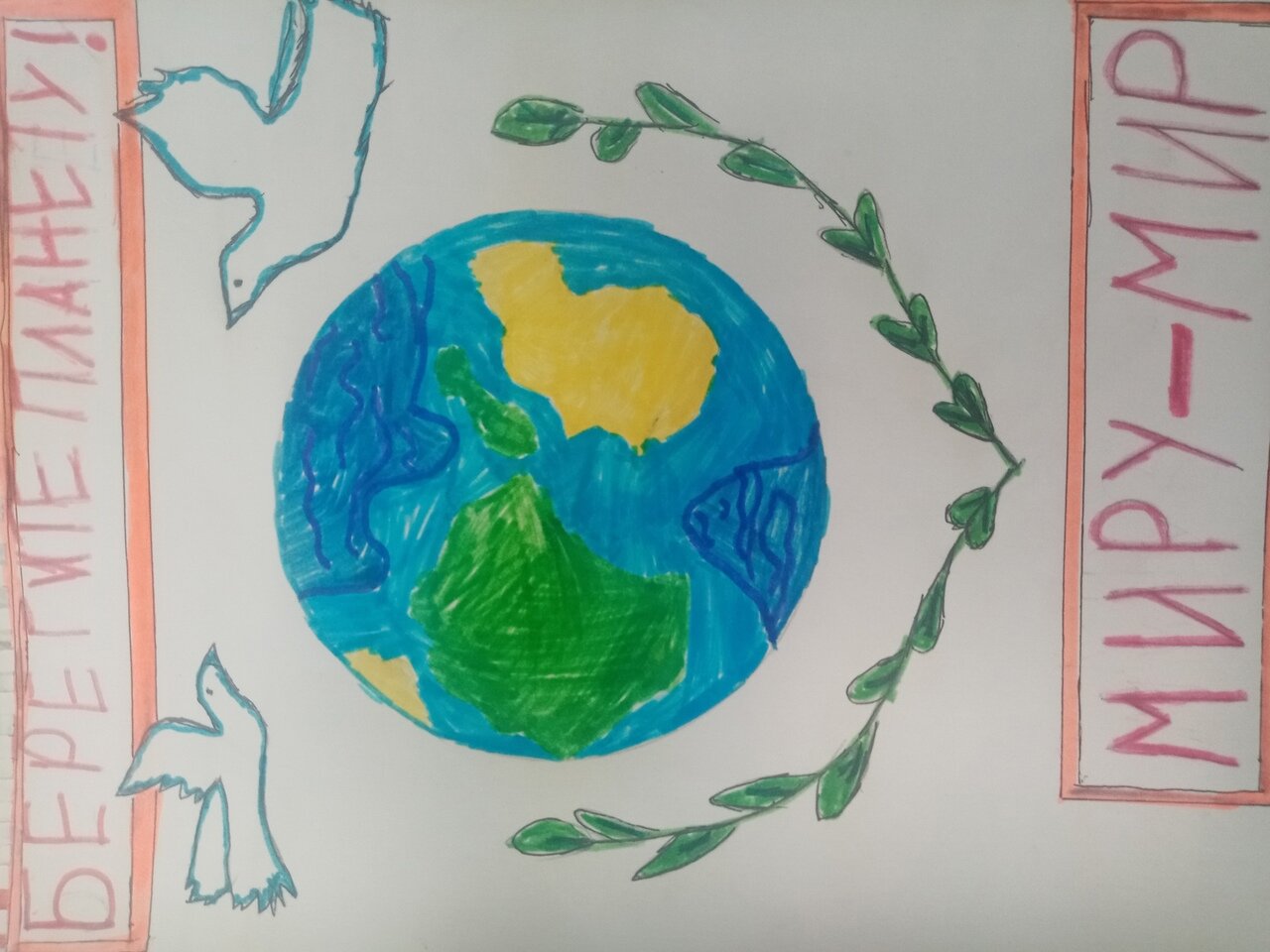 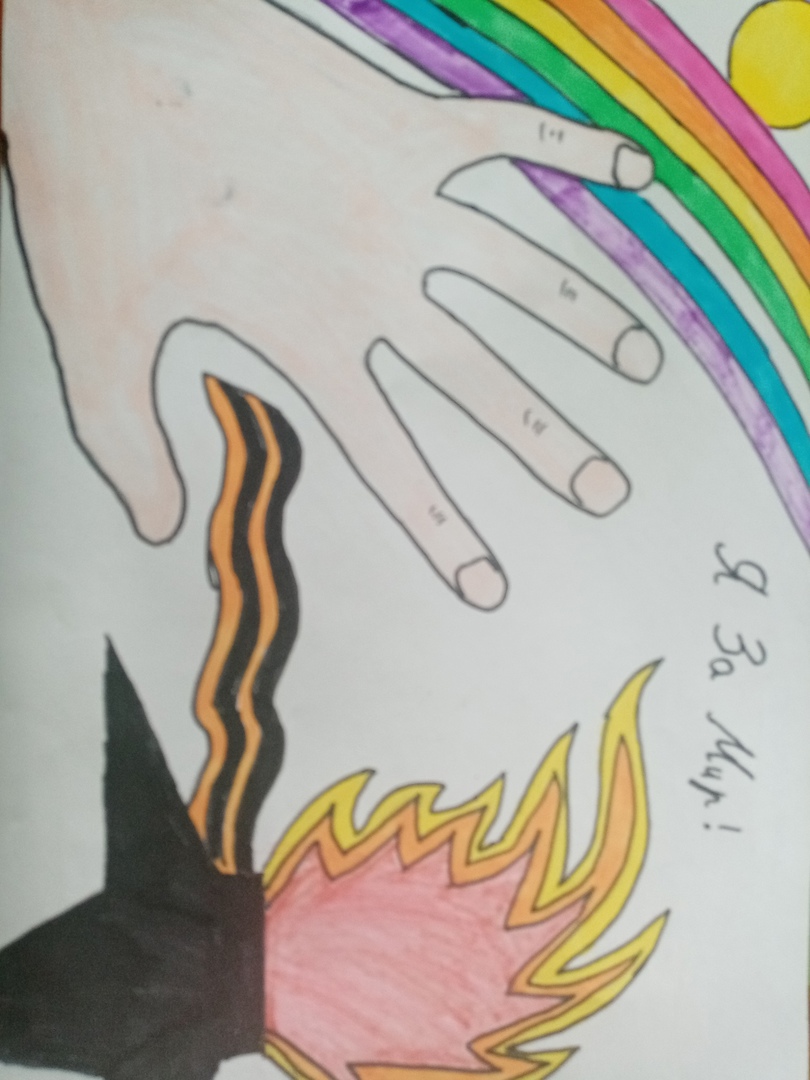 